Приложение 2к Решению Думы ЗАТО Северскот _26.08.2021_№ __16/5__Приложение 26к Решению Думы ЗАТО Северскот    25.02.2021   №   9/8 Сведения о границах территориальной зоны, занятой кладбищами – «СН-1»Средняя квадратическая погрешность положения характерной точки (Mt) - 10 см.Лист № 1ОПИСАНИЕ МЕСТОПОЛОЖЕНИЯ ГРАНИЦГраницы территориальной зоны СН-1 Зона, занятая кладбищами ЗАТО Северск Томской области (наименование объекта, местоположение границ которого описано(далее - объект)ОПИСАНИЕ МЕСТОПОЛОЖЕНИЯ ГРАНИЦГраницы территориальной зоны СН-1 Зона, занятая кладбищами ЗАТО Северск Томской области (наименование объекта, местоположение границ которого описано(далее - объект)ОПИСАНИЕ МЕСТОПОЛОЖЕНИЯ ГРАНИЦГраницы территориальной зоны СН-1 Зона, занятая кладбищами ЗАТО Северск Томской области (наименование объекта, местоположение границ которого описано(далее - объект)ОПИСАНИЕ МЕСТОПОЛОЖЕНИЯ ГРАНИЦГраницы территориальной зоны СН-1 Зона, занятая кладбищами ЗАТО Северск Томской области (наименование объекта, местоположение границ которого описано(далее - объект)Сведения об объектеСведения об объектеСведения об объектеСведения об объекте№ п/пХарактеристики объектаОписание характеристикОписание характеристик1Местоположение объектаТомская область, ЗАТО Северск, населенные пункты: полигон 1 расположен за границами населенных пунктов 
к востоку от п.Самусь и к югу от д.Семиозерки, полигон 2 расположен в п.Орловка, полигон 3 расположен 
в д.Кижирово, полигоны 4-7, 9 расположены за пределами населенных пунктов к северо-востоку от г.Северска, полигон 8 расположен в д.ЧернильщиковоТомская область, ЗАТО Северск, населенные пункты: полигон 1 расположен за границами населенных пунктов 
к востоку от п.Самусь и к югу от д.Семиозерки, полигон 2 расположен в п.Орловка, полигон 3 расположен 
в д.Кижирово, полигоны 4-7, 9 расположены за пределами населенных пунктов к северо-востоку от г.Северска, полигон 8 расположен в д.Чернильщиково2Площадь объекта +/- величина погрешности определения площади (P +/- Дельта P)1 178 633 кв.м1 178 633 кв.м3Иные характеристики объектаВид зоны: границы территориальной зоны СН-1 Зона, занятая кладбищами ЗАТО Северск Томской областиВид зоны: границы территориальной зоны СН-1 Зона, занятая кладбищами ЗАТО Северск Томской областиЛист № 2ОПИСАНИЕ МЕСТОПОЛОЖЕНИЯ ГРАНИЦГраницы территориальной зоны СН-1 Зона, занятая кладбищами ЗАТО Северск Томской областиОПИСАНИЕ МЕСТОПОЛОЖЕНИЯ ГРАНИЦГраницы территориальной зоны СН-1 Зона, занятая кладбищами ЗАТО Северск Томской областиОПИСАНИЕ МЕСТОПОЛОЖЕНИЯ ГРАНИЦГраницы территориальной зоны СН-1 Зона, занятая кладбищами ЗАТО Северск Томской областиОПИСАНИЕ МЕСТОПОЛОЖЕНИЯ ГРАНИЦГраницы территориальной зоны СН-1 Зона, занятая кладбищами ЗАТО Северск Томской областиОПИСАНИЕ МЕСТОПОЛОЖЕНИЯ ГРАНИЦГраницы территориальной зоны СН-1 Зона, занятая кладбищами ЗАТО Северск Томской области(наименование объекта землеустройства)(наименование объекта землеустройства)(наименование объекта землеустройства)(наименование объекта землеустройства)(наименование объекта землеустройства)Сведения о местоположении границ объектаСведения о местоположении границ объектаСведения о местоположении границ объектаСведения о местоположении границ объектаСведения о местоположении границ объекта1. Система координатМСК-701. Система координатМСК-701. Система координатМСК-701. Система координатМСК-701. Система координатМСК-702. Сведения о характерных точках границ объекта2. Сведения о характерных точках границ объекта2. Сведения о характерных точках границ объекта2. Сведения о характерных точках границ объекта2. Сведения о характерных точках границ объектаОбозначение характерных точек границКоординаты, мКоординаты, мМетод определения координат и средняя квадратическая погрешность положения характерной точки(Mt), м <*>Описание обозначения точкиОбозначение характерных точек границXYМетод определения координат и средняя квадратическая погрешность положения характерной точки(Mt), м <*>Описание обозначения точки12345111111379052.284311414.45Картометрический метод-2379057.124311457.53Картометрический метод-3379067.324311550.28Картометрический метод-4379083.394311678.18Картометрический метод-5379085.024311689.46Картометрический метод-6379086.784311694.37Картометрический метод-7379124.154311825.18Картометрический метод-8379064.414311840.87Картометрический метод-9379017.974311859.52Картометрический метод-10378999.664311851.42Картометрический метод-11378972.284311806.40Картометрический метод-12378950.364311761.96Картометрический метод-13378933.534311716.23Картометрический метод-14378978.974311700.46Картометрический метод-15378963.104311627.31Картометрический метод-16378953.254311553.25Картометрический метод-17378954.414311466.13Картометрический метод-18378958.524311466.94Картометрический метод-19378966.294311423.77Картометрический метод-1379052.284311414.45Картометрический метод-22222386369.644307035.93Картометрический метод-386420.924307039.43Картометрический метод-386472.214307062.59Картометрический метод-386498.684307087.02Картометрический метод-386503.724307089.27Картометрический метод-12345386447.714307164.58Картометрический метод-386440.084307166.57Картометрический метод-386387.484307119.79Картометрический метод-386370.534307089.98Картометрический метод-20386369.644307035.93Картометрический метод-33333381453.844308938.39Картометрический метод-381449.534309031.15Картометрический метод-381393.464309032.60Картометрический метод-381403.054308930.79Картометрический метод-29381453.844308938.39Картометрический метод-44444363731.534323196.59Картометрический метод-363918.494323488.25Картометрический метод-363927.484323502.78Картометрический метод-363927.484323502.78Картометрический метод-363733.624323514.78Картометрический метод-363712.624323517.10Картометрический метод-363447.954323689.23Картометрический метод-362995.224323893.15Картометрический метод-362900.884323625.77Картометрический метод-362983.014323484.13Картометрический метод-362980.074323457.78Картометрический метод-362983.684323429.29Картометрический метод-363014.714323426.77Картометрический метод-363029.654323412.01Картометрический метод-363035.284323411.35Картометрический метод-363039.384323411.07Картометрический метод-363039.064323403.64Картометрический метод-363044.354323398.91Картометрический метод-363045.314323398.72Картометрический метод-363045.104323395.14Картометрический метод-363049.824323391.39Картометрический метод-363049.084323380.72Картометрический метод-363054.814323380.32Картометрический метод-363054.044323370.89Картометрический метод-363053.464323357.69Картометрический метод-363179.234323349.02Картометрический метод-363173.774323269.85Картометрический метод-363278.394323262.64Картометрический метод-363380.434323310.29Картометрический метод-12345363382.144323335.02Картометрический метод-363510.854323326.20Картометрический метод-33363731.534323196.59Картометрический метод-55555364509.354323012.06Картометрический метод-364536.004323402.31Картометрический метод-364506.124323410.52Картометрический метод-364044.904323495.51Картометрический метод-363994.734323498.52Картометрический метод-363981.434323479.49Картометрический метод-363801.224323189.21Картометрический метод-364006.804323167.42Картометрический метод-364000.404323073.16Картометрический метод-64364509.354323012.06Картометрический метод-66666364492.274324388.73Картометрический метод-364509.574324392.53Картометрический метод-364573.714324406.63Картометрический метод-364616.944324479.13Картометрический метод-364638.944325143.61Картометрический метод-364454.544325160.27Картометрический метод-364362.724325084.56Картометрический метод-364210.184324847.50Картометрический метод-364059.344324773.50Картометрический метод-364012.064324774.17Картометрический метод-363889.884324775.91Картометрический метод-363955.044324696.92Картометрический метод-364019.204324694.09Картометрический метод-364070.614324691.81Картометрический метод-364076.074324684.14Картометрический метод-364084.314324642.24Картометрический метод-73364492.274324388.73Картометрический метод-77777363894.514324699.59Картометрический метод-363835.364324776.68Картометрический метод-363797.624324777.22Картометрический метод-363410.554324782.72Картометрический метод-  89362754.304324814.10Картометрический метод-362750.894324764.21Картометрический метод-363412.474324720.88Картометрический метод-89363894.514324699.59Картометрический метод-1234588888370826.834310779.82Картометрический метод-370864.054310822.93Картометрический метод-370850.034310835.22Картометрический метод-370824.944310858.41Картометрический метод-370808.714310873.40Картометрический метод-370783.194310847.28Картометрический метод-370761.754310824.19Картометрический метод-370801.904310792.70Картометрический метод-95370826.834310779.82Картометрический метод-99999364589.834322888.63Картометрический метод-364677.754323035.20Картометрический метод-364522.244323200.86Картометрический метод-364512.764323062.01Картометрический метод-364509.354323012.06Картометрический метод-364000.404323073.16Картометрический метод-364003.794323123.11Картометрический метод-364006.804323167.42Картометрический метод-363801.224323189.21Картометрический метод-363772.184323144.42Картометрический метод-363900.874322928.54Картометрический метод-364142.764322899.82Картометрический метод-364254.504322961.67Картометрический метод-103364589.834322888.63Картометрический метод-Лист № 3ОПИСАНИЕ МЕСТОПОЛОЖЕНИЯ ГРАНИЦГраницы территориальной зоны СН-1 Зона, занятая кладбищами ЗАТО Северск Томской области (наименование объекта)ОПИСАНИЕ МЕСТОПОЛОЖЕНИЯ ГРАНИЦГраницы территориальной зоны СН-1 Зона, занятая кладбищами ЗАТО Северск Томской области (наименование объекта)План границ объектаПлан границ объектаПолигон 1Площадь: 51 544 кв.мМасштаб 1:3000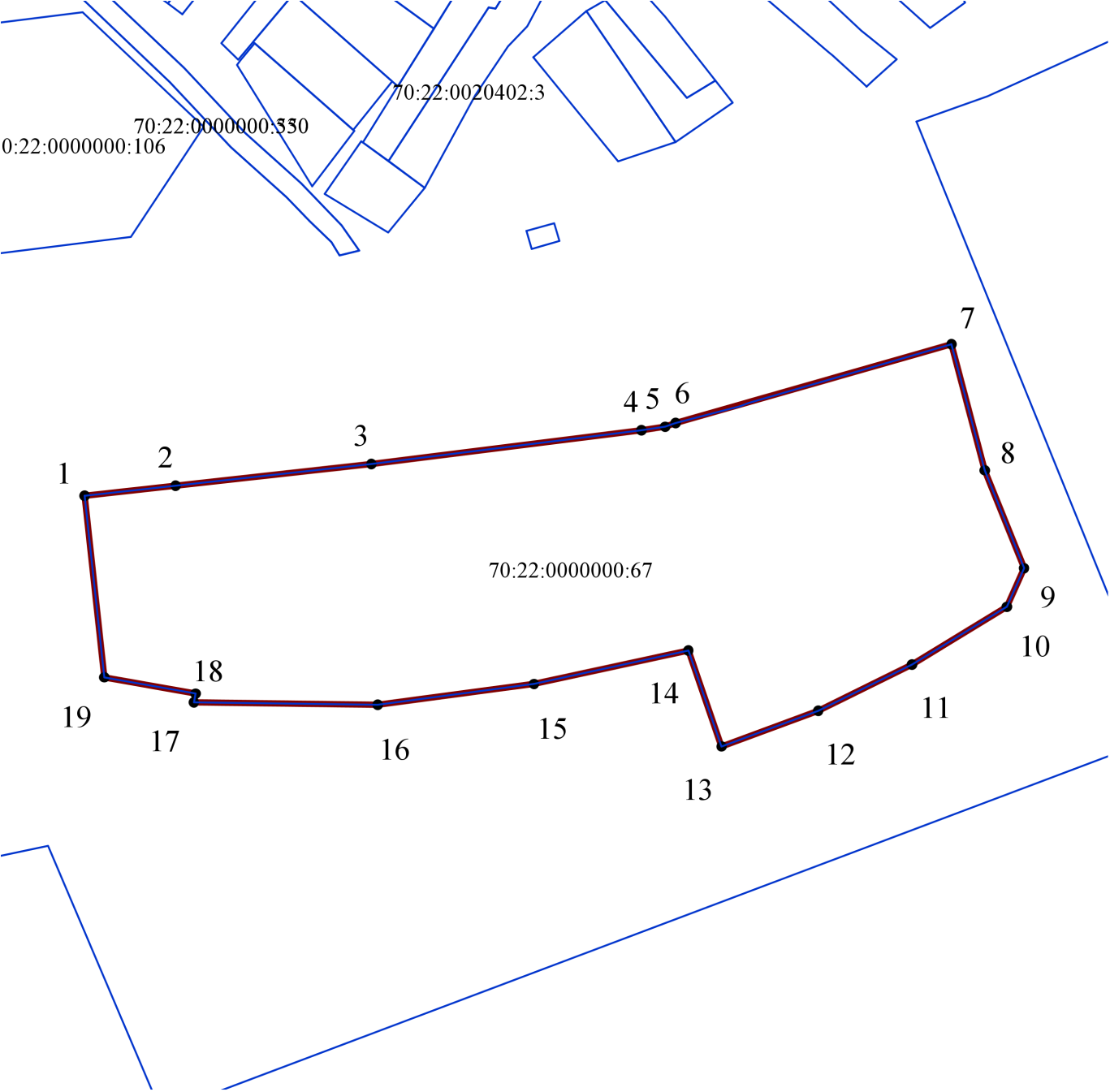 Полигон 2Площадь: 10 765 кв.мМасштаб 1:1000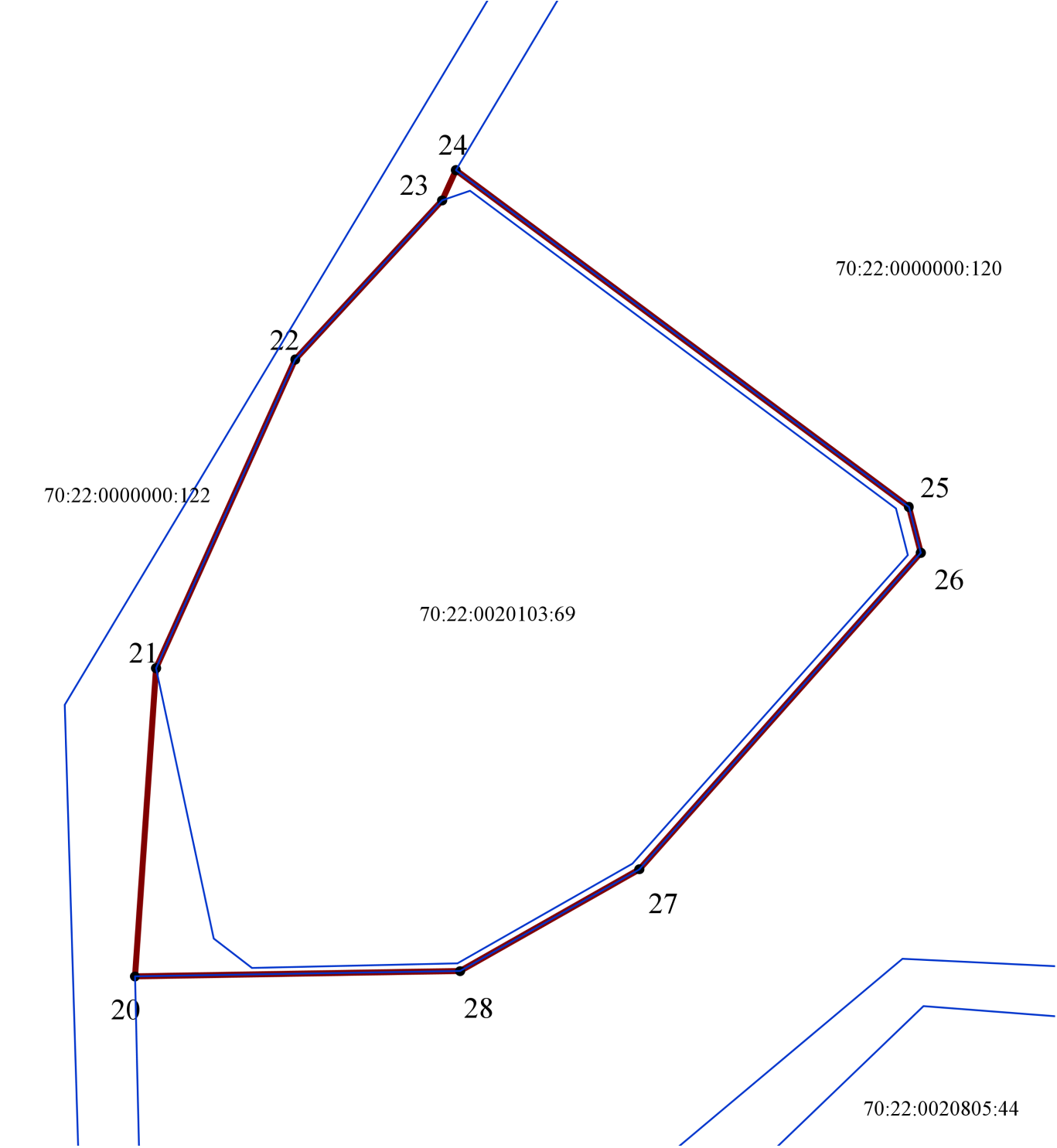 Полигон 3Площадь: 5 219 кв.мМасштаб 1:1000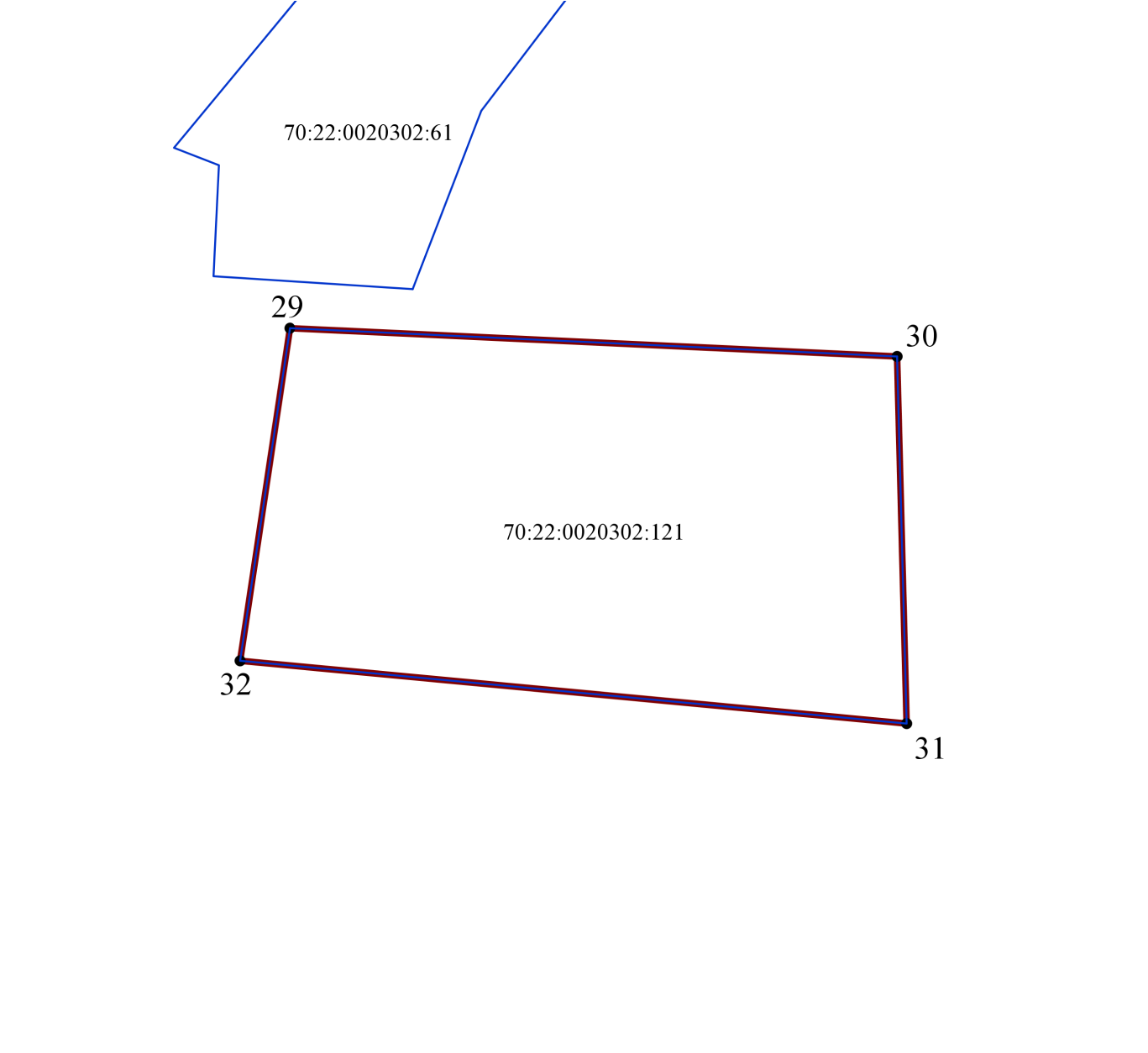 Полигон 4Площадь:354 961кв.мМасштаб 1:5000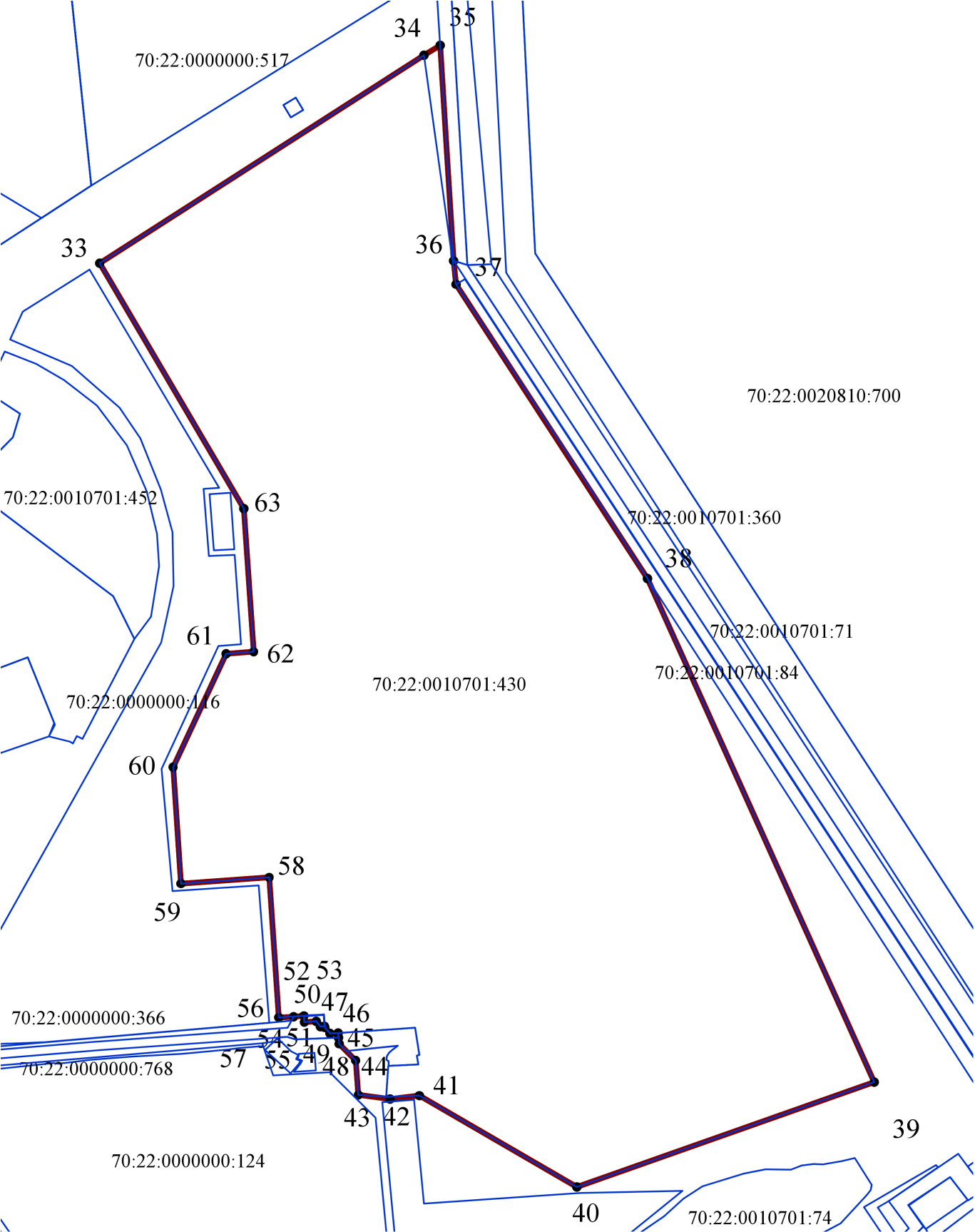 Полигон 5Площадь: 249 679 кв.мМасштаб 1:5000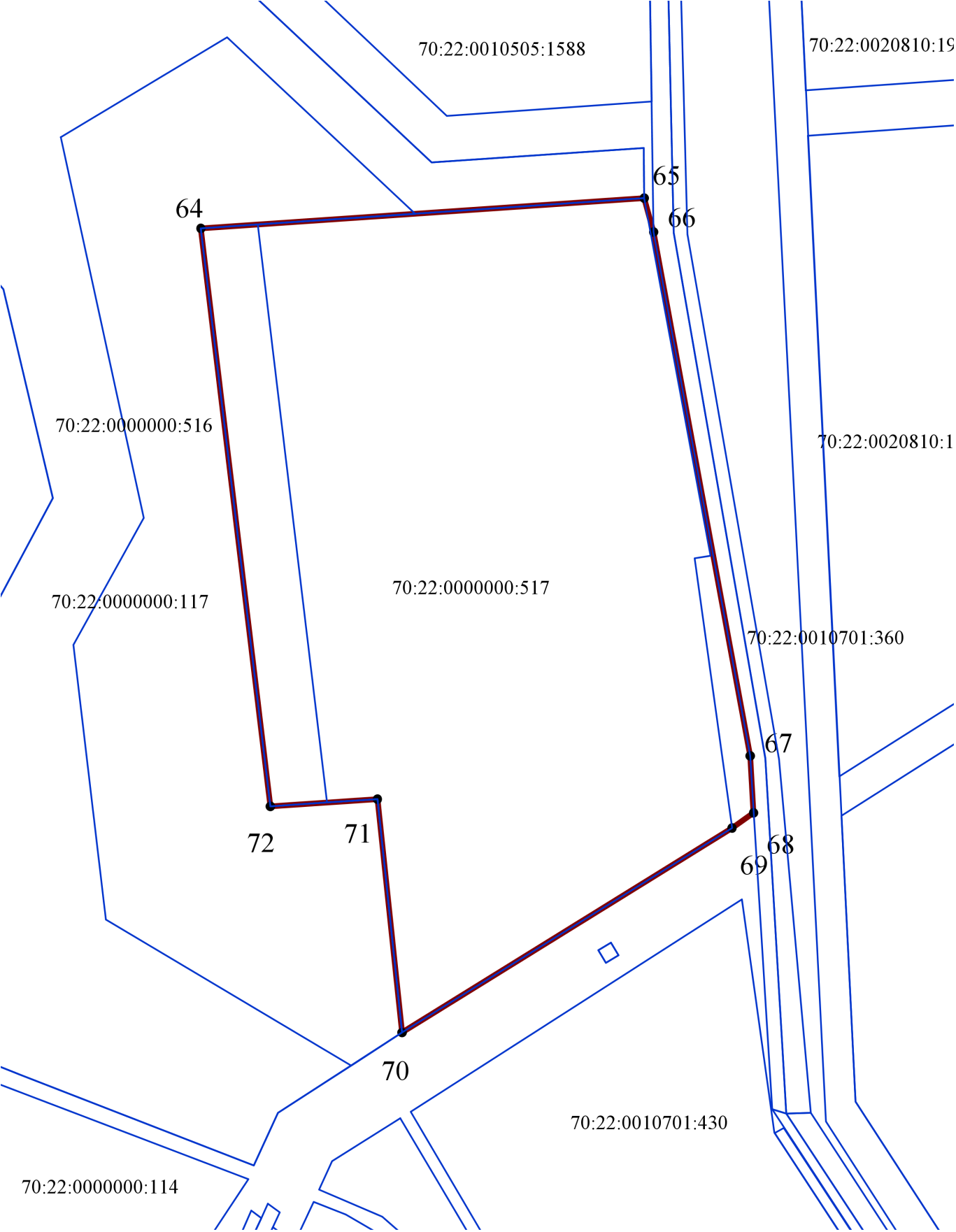 Полигон 6Площадь:299 239 кв.мМасштаб 1:5000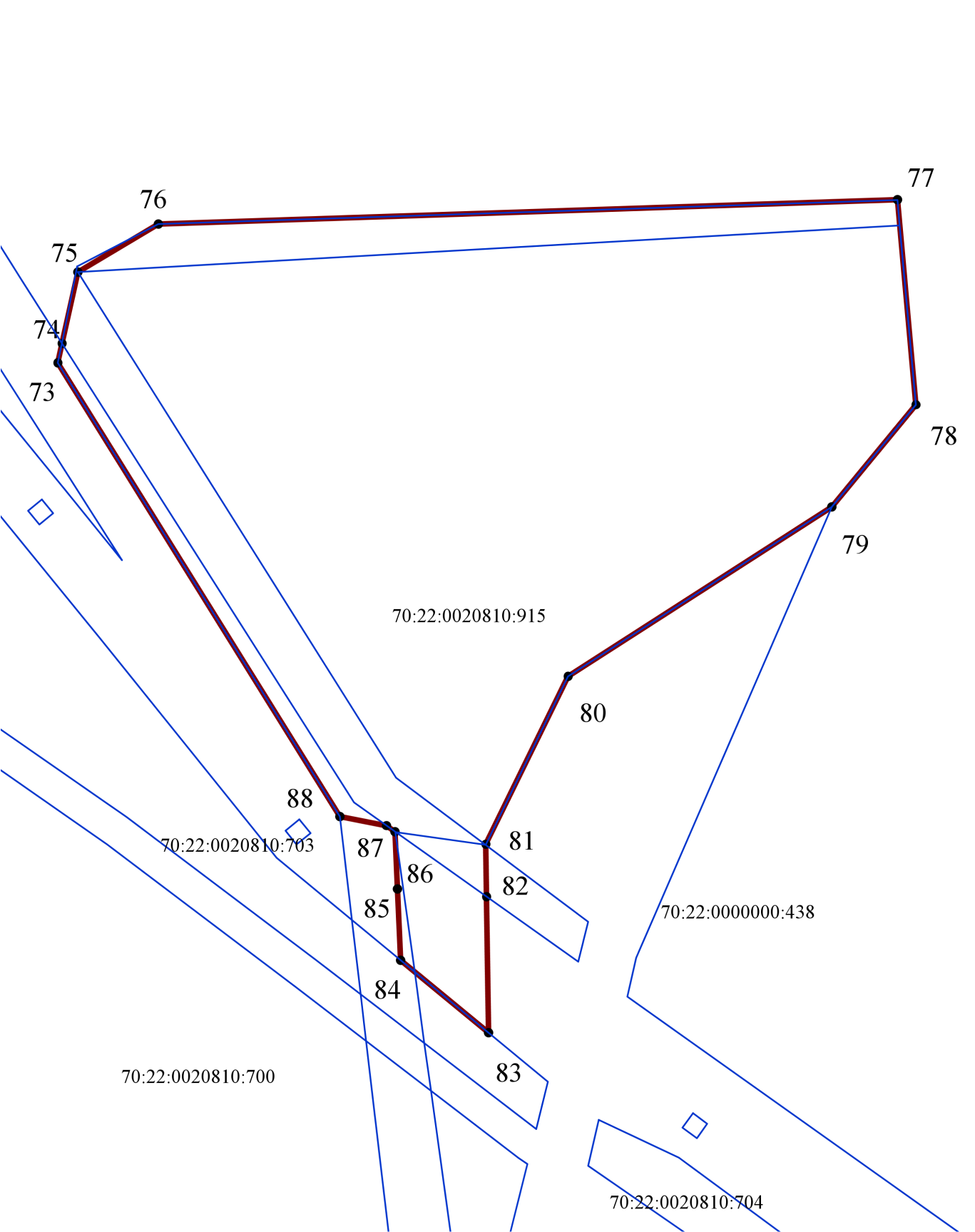 Полигон 7Площадь: 67 919 кв.мМасштаб 1:10000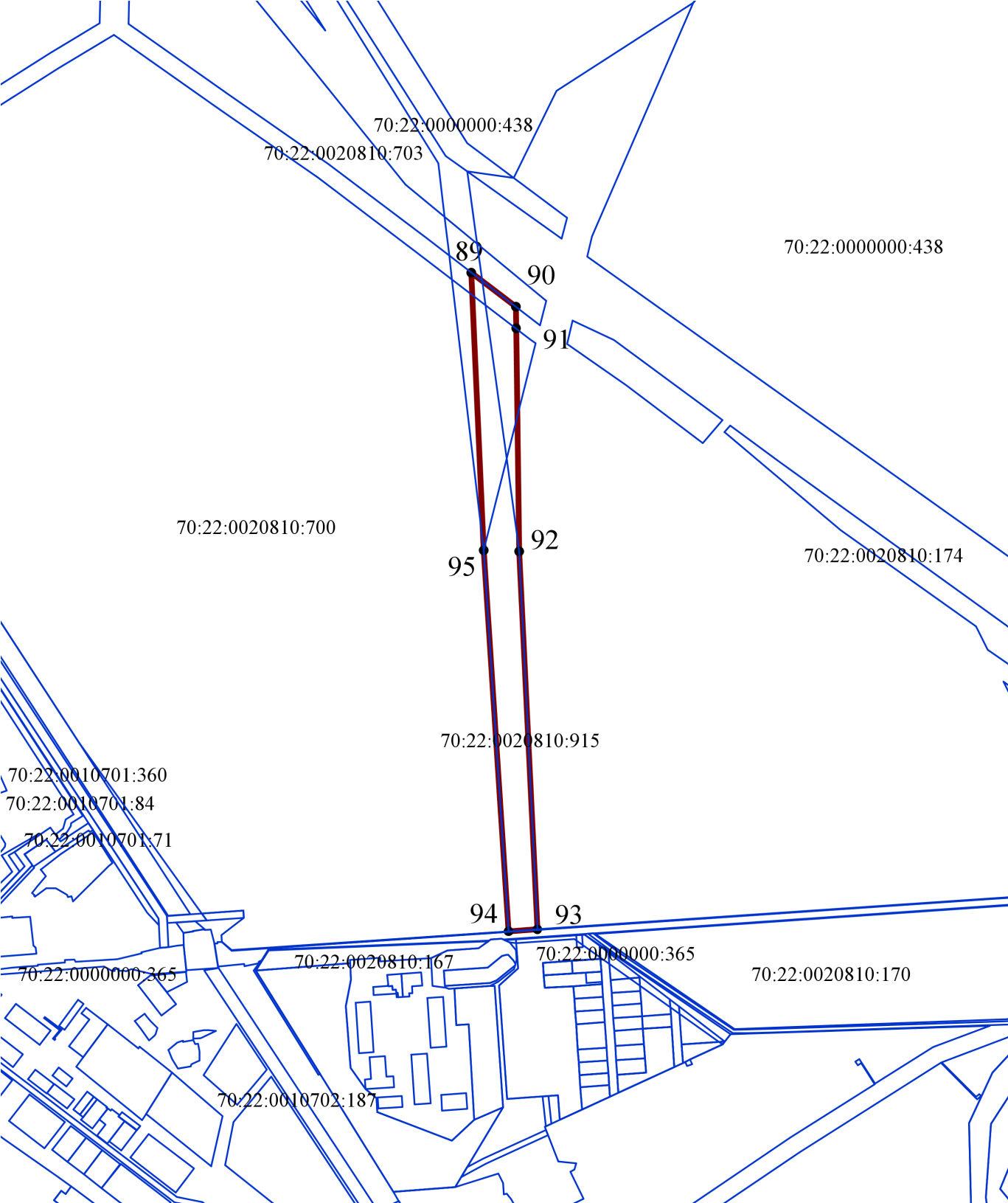 Полигон 8Площадь: 4 910 кв.мМасштаб 1:1000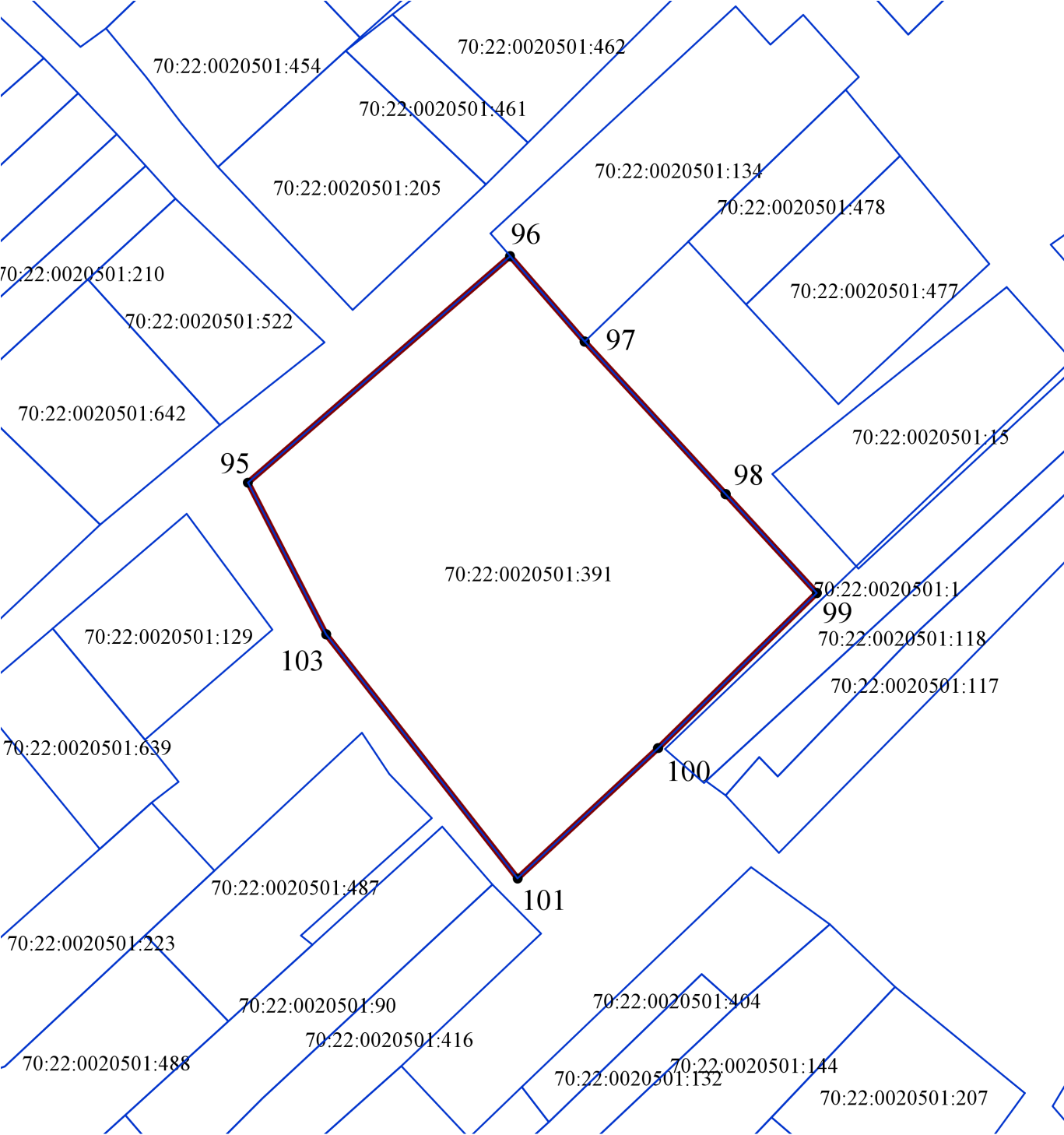 Полигон 9Площадь: 134 397 кв.мМасштаб 1:5000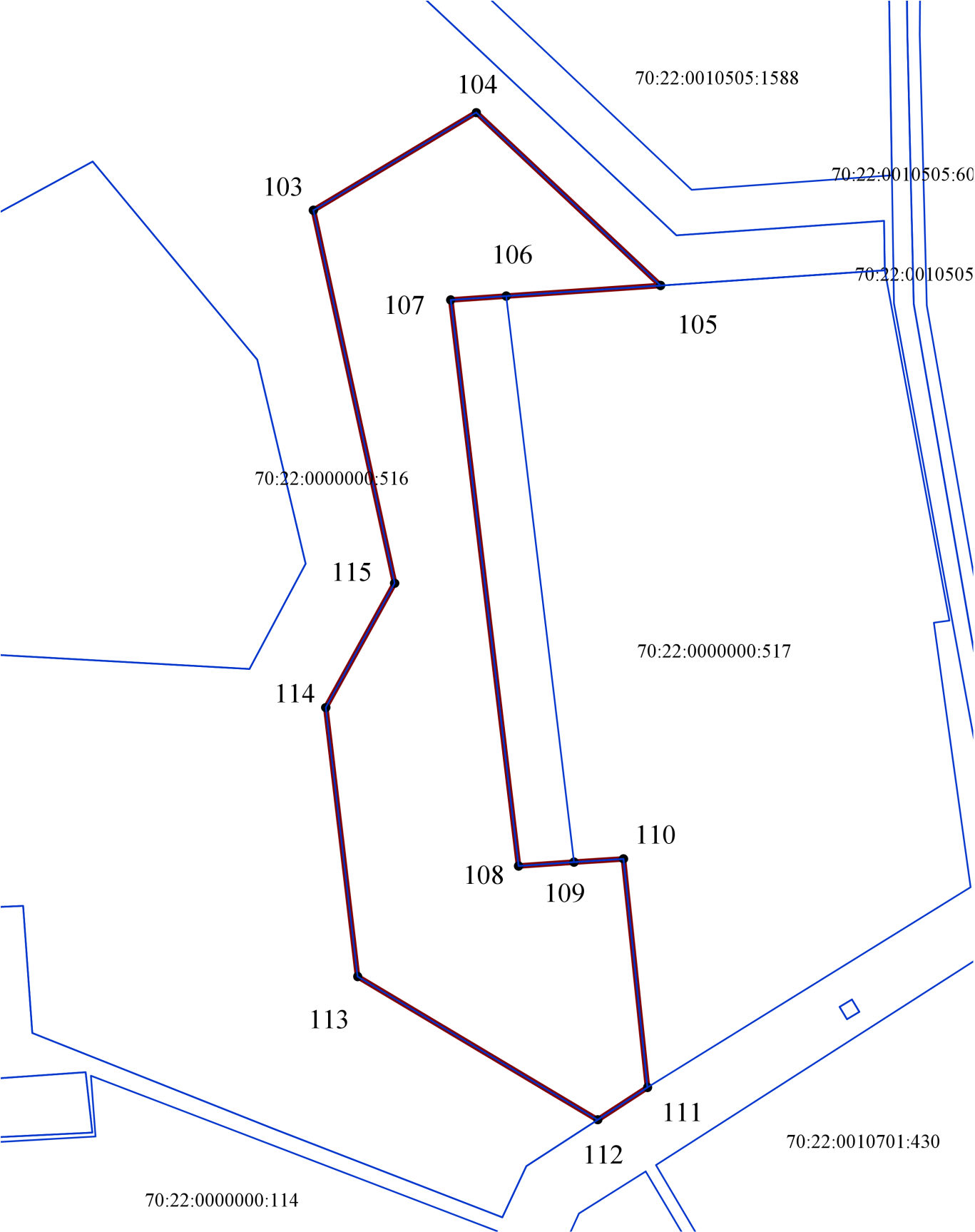 Используемые условные знаки и обозначения:Полигон 1Площадь: 51 544 кв.мМасштаб 1:3000Полигон 2Площадь: 10 765 кв.мМасштаб 1:1000Полигон 3Площадь: 5 219 кв.мМасштаб 1:1000Полигон 4Площадь:354 961кв.мМасштаб 1:5000Полигон 5Площадь: 249 679 кв.мМасштаб 1:5000Полигон 6Площадь:299 239 кв.мМасштаб 1:5000Полигон 7Площадь: 67 919 кв.мМасштаб 1:10000Полигон 8Площадь: 4 910 кв.мМасштаб 1:1000Полигон 9Площадь: 134 397 кв.мМасштаб 1:5000Используемые условные знаки и обозначения: